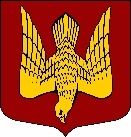 АДМИНИСТРАЦИЯМУНИЦИПАЛЬНОГО ОБРАЗОВАНИЯСТАРОЛАДОЖСКОЕ СЕЛЬСКОЕ ПОСЕЛЕНИЕВолховского муниципального районаЛенинградской областиП О С Т А Н О В Л Е Н И Еот   __27 декабря 2021 года__                                                                                    №   __158_с. Старая ЛадогаВолховского района, Ленинградской областиО внесении изменений и дополнений в постановление от 25.12.2019 года № 177 В соответствии со  статьей 179 Бюджетного кодекса, статьей 35 Федерального закона от 02.03.2007 № 25-ФЗ "О муниципальной службе в Российской Федерации" постановляю:Внести изменения в муниципальную программу «Устойчивое общественное развитие в МО Староладожское сельское поселение на 2020-2023 гг.» (далее – Программа), утвержденную постановлением администрации от 25.12.2019г. № 177.В табличной части Паспорта Программы строку «Объемы бюджетных ассигнований программы» изложить в следующей редакции:В табличной части Паспорта подпрограммы  «Информационное обеспечение деятельности органов местного самоуправления в МО Староладожское сельское поселение» в рамках муниципальной программы МО Староладожское сельское поселение «Устойчивое общественное развитие в МО Староладожское сельское поселение на 2020-2023 гг.» (далее – подпрограмма) строку «Объемы бюджетных ассигнований подпрограммы» изложить в следующей редакции:     5. Перечень мероприятий подпрограммы изложить в новой редакции (приложение 1).        6. Настоящее постановление подлежит размещению на официальном сайте муниципального образования в сети Интернет.        7. Контроль за исполнением настоящего постановления оставляю за собой.Глава администрацииМО Староладожское сельское поселение                                              Ермак Н.О.Исп: Марьяничева Л.В.Тел. (81363)49-289Приложение 1 к постановлению администрации 
МО Староладожское сельское поселение от 27.12.2021 г.  №  158ПЕРЕЧЕНЬ МЕРОПРИЯТИЙ  ПОДПРОГРАММЫ«Информационное обеспечение деятельности органов местного самоуправления
в МО Староладожское сельское поселение» в рамках муниципальной программы МО Староладожское сельское поселение «Устойчивое общественное развитие в МО Староладожское сельское  поселение на 2020-2023 гг.»Объемы бюджетных ассигнований   
программы1195,0 тысяч рублей (из средств местного бюджета), в том числе по годам:2020 год – 385,0 тыс. рублей;2021 год – 270,0 тыс. рублей;2022 год – 270,0 тыс. рублей;2023 год – 270,0 тыс. рублей.В том числе по подпрограммам:1. «Информационное обеспечение деятельности органов местного самоуправления в МО Староладожское сельское поселение».1008,0 тысяч рублей (из средств местного бюджета, в том числе по годам:2020 год – 340,0 тыс. рублей;2021 год – 224,0 тыс. рублей;2022 год – 222,0 тыс. рублей;2023 год – 222,0 тыс. рублей2. «Информатизация органов местного самоуправления в МО Староладожское сельское поселение».187,0 тысяч рублей (из средств местного бюджета), в том числе по годам:2020 год – 45,0 тыс. рублей;2021 год – 46,0 тыс. рублей;2022 год – 48,0 тыс. рублей;2023 год – 48,0 тыс. рублей.Объемы бюджетных ассигнований   
подпрограммы1008,0 тысяч рублей (из средств местного бюджета, в том числе по годам:2020 год – 340,0 тыс. рублей;2021 год – 224,0 тыс. рублей;2022 год – 222,0 тыс. рублей;2023 год – 222,0 тыс. рублейМероприятиеГод реали-зацииПланируемые объемы финансирования(тысяч рублей в действующих ценах года реализации мероприятия)Планируемые объемы финансирования(тысяч рублей в действующих ценах года реализации мероприятия)Планируемые объемы финансирования(тысяч рублей в действующих ценах года реализации мероприятия)Планируемые объемы финансирования(тысяч рублей в действующих ценах года реализации мероприятия)Индикаторы реализации (целевого задания)ИсполнительМероприятиеГод реали-зацииВсегов том числев том числев том числеИндикаторы реализации (целевого задания)ИсполнительМероприятиеГод реали-зацииВсегоОбластной бюджетместный бюджетпрочие        источникиИндикаторы реализации (целевого задания)Исполнитель12345678Основное мероприятие "Освещение деятельности органов местного самоуправления в средствах массовой информации"1008,001008,001. Мероприятия по обеспечению функционирования официального сайта МО Староладожское сельское поселение202040,0040,001. Мероприятия по обеспечению функционирования официального сайта МО Староладожское сельское поселение202139,0039,001. Мероприятия по обеспечению функционирования официального сайта МО Староладожское сельское поселение202242,0042,001. Мероприятия по обеспечению функционирования официального сайта МО Староладожское сельское поселение202342,0042,001.1. Размещение  на официальном сайте нормативных правовых актов ОМС – по мере издания НПАежегодноВ пределах  средств,  предусмотренных на содержание  Соблюдение требований Федерального закона 8-ФЗАдминистрация МО Староладожское сельское поселение1.2. Размещение  на официальном сайте информации и материалов о деятельности органов местного самоуправления, о социально-экономическом, культурном, общественно-политическом развитии муниципального образования, новостной информацииежегодноВ пределах  средств,  предусмотренных на содержание  Соблюдение требований Федерального закона 8-ФЗАдминистрация МО Староладожское сельское поселение1.3. Постоянный мониторинг официального сайта на соответствие требованиям Федерального закона от 9 февраля . №8-ФЗежегодноВ пределах  средств,  предусмотренных на содержаниеСоблюдение требований Федерального закона 8-ФЗАдминистрация МО Староладожское сельское поселение1.4. Ведение раздела «Муниципальные услуги»ежегодноВ пределах  средств,  предусмотренных на содержаниеСоблюдение требований Федерального закона 210- ФЗАдминистрация МО Староладожское сельское поселение2. Мероприятия по освещению деятельности органов местного самоуправления в печатном органе 845,00845,002.1. Публикация информации о деятельности органов местного самоуправления МО Староладожское сельское поселение  (в т.ч. опубликование муниципальных нормативных правовых актов и иных официальных документов, создание и развитие тематических приложений к газете в официальном печатном издании - газете «Волховские огни»)2020300,00300,00Своевременное информирование населения в соответствии с требованиями законодательства Российской ФедерацииАдминистрация МО Староладожское сельское поселение2.1. Публикация информации о деятельности органов местного самоуправления МО Староладожское сельское поселение  (в т.ч. опубликование муниципальных нормативных правовых актов и иных официальных документов, создание и развитие тематических приложений к газете в официальном печатном издании - газете «Волховские огни»)2021185,00185,00Своевременное информирование населения в соответствии с требованиями законодательства Российской ФедерацииАдминистрация МО Староладожское сельское поселение2.1. Публикация информации о деятельности органов местного самоуправления МО Староладожское сельское поселение  (в т.ч. опубликование муниципальных нормативных правовых актов и иных официальных документов, создание и развитие тематических приложений к газете в официальном печатном издании - газете «Волховские огни»)2022180,00180,00Своевременное информирование населения в соответствии с требованиями законодательства Российской ФедерацииАдминистрация МО Староладожское сельское поселение2.1. Публикация информации о деятельности органов местного самоуправления МО Староладожское сельское поселение  (в т.ч. опубликование муниципальных нормативных правовых актов и иных официальных документов, создание и развитие тематических приложений к газете в официальном печатном издании - газете «Волховские огни»)2023180,00180,00Своевременное информирование населения в соответствии с требованиями законодательства Российской ФедерацииАдминистрация МО Староладожское сельское поселениеИтого по мероприятиям подпрограммы2020340,00340,00Итого по мероприятиям подпрограммы2021224,00224,00Итого по мероприятиям подпрограммы2022222,00222,00Итого по мероприятиям подпрограммы2023222,00222,00